Международный фестиваль-конкурс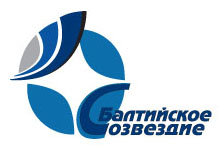 детского и молодежного творчества"БАЛтийское соЗВЕЗДие" тел ./факс: (812) 377 98 34,http://balzvezd.ruНП «АРТ НАВИГАЦИЯ»Хореография№5-9 лет5-9 лет1Ким Вера, Детский театр Русского балета «Щелкунчик» (Сахалинская общественная организация), г. Южно-СахалинскРуководитель: Инна ЦапкоКлассический танец (соло) категория 5-9 летД-22Пе Юна, Детский театр Русского балета «Щелкунчик» (Сахалинская общественная организация), г. Южно-СахалинскРуководитель: Инна ЦапкоКлассический танец (соло) категория  5-9 летД-2Че Эвелина, Детский театр Русского балета «Щелкунчик» (Сахалинская общественная организация), г. Южно-СахалинскРуководитель: Инна ЦапкоКлассический танец (соло) категория 5-9 летД-1Цапко Анисия, Детский театр Русского балета «Щелкунчик» (Сахалинская общественная организация), г. Южно-СахалинскРуководитель: Инна ЦапкоКлассический танец (соло) категория  5-9 летД-3Детская Хореографическая студия «Dance Way», г. ВладивостокРуководители: Анна Савчук, Наталья СтарковаЭстрадный танец (ансамбль) категория 5-9 летД-2Детский театр Русского балета «Щелкунчик» (Сахалинская общественная организация), г. Южно-СахалинскРуководитель: Инна ЦапкоЭстрадный танец (ансамбль) категория 5-9 летЛ-3Детская Хореографическая студия «Dance Way», г. ВладивостокРуководители: Анна Савчук, Наталья СтарковаСовременные направления хореографии (ансамбль) категория 5-9 летД-3Ансамбль бального танца «Созвездие», г. Санкт-ПетербургРуководитель: Лидия ЛогиноваБальный танец (ансамбль) категория 5-9 летД-1Детский театр Русского балета «Щелкунчик» (Сахалинская общественная организация), г. Южно-СахалинскРуководитель: Инна ЦапкоКлассический танец (ансамбль) категория 5-9 летД-210-12 лет 10-12 лет 10-12 лет Цапко София, Детский театр Русского балета «Щелкунчик» (Сахалинская общественная организация), г. Южно-СахалинскРуководитель: Инна ЦапкоКлассический танец (соло) категория 10-12 летЛ-3Ефремова Екатерина, Детский театр Русского балета «Щелкунчик» (Сахалинская общественная организация), г. Южно-СахалинскРуководитель: Инна ЦапкоКлассический танец (ансамбль) категория 10-12 летД-3Детская Хореографическая студия «Dance Way», г. ВладивостокРуководители: Анна Савчук, Наталья СтарковаЭстрадный танец (ансамбль) категория 10-12 летЛ-2Хореографическая студия «Русские узоры», п. Ферзиково, Калужская областьРуководитель: Елена ТеребиленкоХореографы: Елена Теребиленко, Татьяна ЕфремоваЭстрадный  танец (ансамбль) категория 10-12 летЛ-2Ансамбль современного стилизованного танца «Эльданс», г. Санкт-ПетербургРуководитель: Лилия ДушенковаЭстрадный танец (ансамбль) категория 10-12 летД-3МАСТЕРская современной хореографии, г. Петропавловск, КазахстанРуководитель: Марина СухареваЭстрадный танец (ансамбль) категория 10-12 летЛ-3Образцовый хореографический ансамбль «Мечта», с. Юца, Ставропольский крайРуководитель: Надежда Нисар-МухамедоваЭстрадный танец (ансамбль) категория 10-12  летД-2Студия танцевальных искусств «Стиль», г. Санкт-ПетербургРуководитель: Екатерина СабироваЭстрадный танец (ансамбль) категория 10-12 летЛ-2Хореографическая студия «Выкрутасы», г. КалугаРуководитель: Елена ТеребиленкоХореографы: Елена Теребиленко, Татьяна ЕфремоваЭстрадный танец (ансамбль) категория 10-12 летД-1МАСТЕРская современной хореографии, г. Петропавловск, КазахстанРуководитель: Марина СухареваСовременные направления хореографии (соло) категория 10-12 летЛ-2Детская Хореографическая студия «Dance Way», г. ВладивостокРуководители: Анна Савчук, Наталья СтарковаСовременные направления хореографии (ансамбль) категория 10-12 летД-1МАСТЕРская современной хореографии, г. Петропавловск, КазахстанРуководитель: Марина СухареваСовременные направления хореографии (ансамбль) категория 10-12 летЛ-3Образцовый хореографический ансамбль «Мечта», с. Юца, Ставропольский крайРуководитель: Надежда Нисар-МухамедоваНародный стилизованный танец (ансамбль) категория 10-12 летЛ-3Ансамбль бального танца «Агат», г. Осинники, Кемеровской областиРуководители: Наталья Залипаева, Алексей ЗалипаевБальный танец (ансамбль) категория 10-12 летД-313-15 лет13-15 лет13-15 летДетский театр Русского балета «Щелкунчик» (Сахалинская общественная организация), г. Южно-СахалинскРуководитель: Инна ЦапкоКлассический танец (соло) категория 13-15 летДиплом ФестиваляПлатонова Виктория, солистка народного коллектива ансамбля  танца «Кредо», г. КалугаРуководитель: Елена ТеребиленкоНародный танец (соло) категория 13-15 летЛ-3Театр детского танца «Орленок», г. КрасноярскРуководитель: Вера ГудовскаяНародный танец (ансамбль) категория 13-15 летЛ-1Образцовый хореографический ансамбль «Мечта», с. Юца, Ставропольский крайРуководитель: Надежда Нисар-МухамедоваНародный танец (ансамбль) категория 13-15 летД-1Театр детского танца «Орленок», г. КрасноярскРуководитель: Вера ГудовскаяНародный стилизованный танец (ансамбль) категория 13-15 летЛ-1Хореографическая студия «Калинка», г. Мосальск, Калужская областьРуководитель: Елена ТеребиленкоХореографы: Елена Теребиленко, Татьяна ЕфремоваНародный стилизованный танец (ансамбль) категория 13-15 лет Д-1Образцовый хореографический ансамбль «Мечта», с. Юца, Ставропольский крайРуководитель: Надежда Нисар-МухамедоваНародный стилизованный  танец (ансамбль) категория 13-15 летД-1Бабкина Наталья, Детский образцовый коллектив «Хореографический ансамбль «Эксклюзив», г. КурскРуководитель: Ирина КарзаковаЭстрадный танец (соло) категория 13-15 летЛ-2Театр хореографических миниатюр «Стиль», г. Санкт-ПетербургРуководители:  Олег Евдокимов, Ольга НовинскаяЭстрадный танец (ансамбль) категория 13-15 летЛ-1Детский образцовый коллектив «Хореографический ансамбль «Эксклюзив», г. КурскРуководитель: Ирина КарзаковаЭстрадный танец (ансамбль) категория 13-15 летЛ-3Бабкина Наталья, Детский образцовый коллектив «Хореографический ансамбль «Эксклюзив», г. КурскРуководитель: Ирина КарзаковаСовременные направления хореографии (соло) категория 13-15 лет Л-2Киссер Юлия, Детский образцовый коллектив «Хореографический ансамбль «Эксклюзив», г. КурскРуководитель: Ирина КарзаковаСовременные направления хореографии (соло) категория 13-15 летЛ-2Театр хореографических миниатюр «Стиль», г. Санкт-ПетербургРуководители:  Олег Евдокимов, Ольга НовинскаяСовременные направления хореографии (ансамбль) категория 13-15 летЛ-1Детский образцовый коллектив «Хореографический ансамбль «Эксклюзив», г. КурскРуководитель: Ирина КарзаковаСовременные направления хореографии (ансамбль) категория 13-15 летЛ-2Ансамбль современного и народного танца «Пульс», г. Петропавловск, КазахстанРуководитель: Марина СухареваСовременные направления хореографии (ансамбль) категория 13-15 летЛ-216-20 лет16-20 лет16-20 летАнсамбль классического танца «Арабеск», Иркутский областной колледж культуры, г. ИркутскРуководители: Наталья Дегтярева, Юлия АбрамоваКонцертмейстер: Елена ВодопьяноваКлассический танец (ансамбль) категория 16-20 летЛ-2Хореографический коллектив «Non-stop dance», г. АрхангельскРуководитель: Наталья БессоноваНародный танец (ансамбль) категория 16-20 летД-1Караван Диана, Гузь Антон, Ансамбль танца «Дивертисмент», ГБПОУ ЯНАО «Ямальский многопрофильный колледж», г. СалехардРуководитель: Фаиз НуритдиновНародный танец (ансамбль) категория 16-20 летЛ-1Ансамбль народного танца «Сибирьяночка», Иркутский областной колледж культуры, г. ИркутскРуководитель: Алена КочеваРепетитор: Елена ФилеваНародный танец (ансамбль) категория 16-20 летЛ-2Образцовый хореографический коллектив «Шанс», Центрального районного Дома культуры Бюджетного учреждения «Культура» Большереченского муниципального района Омской областиРуководитель: Светлана ЯнуковаНародный танец (ансамбль) категория 16-20 летЛ-2Хореографический коллектив «Non-stop dance», г. АрхангельскРуководитель: Наталья БессоноваЭстрадный танец (ансамбль) категория 16-20 летЛ-3Ансамбль танца «Дивертисмент», ГБПОУ ЯНАО «Ямальский многопрофильный колледж», г. СалехардРуководители: Фаиз Нуритдинов, Андрей Кожевин, Олег ХмелевЭстрадный танец (ансамбль) категория 16-20 летЛ-1Рогачева Вероника, Хореографический коллектив «Non-stop dance», г. АрхангельскРуководитель: Наталья БессоноваСовременные направления хореографии (соло) категория 16-20 летД-1Разумова Анастасия, Детский образцовый коллектив «Хореографический ансамбль «Эксклюзив», г. КурскРуководитель: Ирина КарзаковаСовременные направления хореографии (соло) категория 16-20 летД-1Дороженко Анастасия, Ансамбль современного танца «Движение», Иркутский областной колледж культуры, г. ИркутскРуководители: Наталья Дивисенко, Марина СевастьяноваСовременные направления хореографии (соло) категория 16-20 летЛ-3Астафьева Анастасия, Ансамбль танца «Дивертисмент», ГБПОУ ЯНАО «Ямальский многопрофильный колледж», г. СалехардРуководители: Фаиз Нуритдинов, Олег ХмелевСовременные направления хореографии (соло) категория 16-20 летЛ-1Хмелев Олег, Ансамбль танца «Дивертисмент», ГБПОУ ЯНАО «Ямальский многопрофильный колледж», г. СалехардРуководитель: Фаиз НуритдиновСовременные направления хореографии (соло) категория 16-20 летЛ-1Студия танцевальных искусств «Стиль», г. Санкт-ПетербургРуководитель: Екатерина СабироваСовременные направления хореографии (ансамбль) категория 16-20 лет-Л-1Ансамбль современного танца «Движение», Иркутский областной колледж культуры, г. ИркутскРуководители: Наталья Дивисенко, Марина СевастьяноваСовременные направления хореографии (ансамбль) категория 16-20 летЛ-1Хореографический коллектив «Non-stop dance», г. АрхангельскРуководитель: Наталья БессоноваСовременные направления хореографии (ансамбль) категория 16-20 летД-2Караван Диана и Хмелев Олег, Ансамбль танца «Дивертисмент», ГБПОУ ЯНАО «Ямальский многопрофильный колледж», г. СалехардРуководитель: Фаиз НуритдиновСовременные направления хореографии (ансамбль) категория 16-20 летЛ-1Детский образцовый коллектив «Хореографический ансамбль «Эксклюзив», г. КурскРуководитель: Ирина КарзаковаСовременные направления хореографии (ансамбль) категория 16-20 летД-1Образцовый хореографический коллектив «Шанс», Центрального районного Дома культуры Бюджетного учреждения «Культура» Большереченского муниципального района Омской областиРуководитель: Светлана ЯнуковаСовременные направления хореографии (ансамбль) категория 16-20 летЛ-3Ансамбль бального танца «Парадиз», Иркутский областной колледж культуры, г. ИркутскРуководитель: Алена КочеваРепетитор: Ксения РакельБальный танец (ансамбль) категория 16-20 летЛ-121-25 лет 21-25 лет 21-25 лет Ансамбль народного танца «Сибирьяночка», Иркутский областной колледж культуры, г. ИркутскРуководитель: Алена КочеваРепетитор: Елена ФилеваНародный танец (ансамбль) категория 21-25 летЛ-2ПРОФИПРОФИПРОФИЩихо Ямомото, ЯпонияКлассический танец (соло) категория ПРОФИ- Вариация КитриЛ-1Смешанная группаСмешанная группаСмешанная группаХореографический коллектив «Non-stop dance», г. АрхангельскРуководитель: Наталья БессоноваЭстрадный танец (ансамбль) категория смешанная группа Д-2Хореографическая студия «Выкрутасы», г. КалугаРуководитель: Елена ТеребиленкоХореографы: Елена Теребиленко, Татьяна ЕфремоваЭстрадный танец (ансамбль) категория смешанная группаД-2Школа танца  «Balejim», г. Измир, ТурцияРуководитель: Марина ИзмазЭстрадный танец (ансамбль) категория смешанная группаД-2Детская Хореографическая студия «Dance Way», г. ВладивостокРуководители: Анна Савчук, Наталья СтарковаЭстрадный танец (ансамбль) категория смешанная группаЛ-3Детский образцовый коллектив «Хореографический ансамбль «Эксклюзив», г. КурскРуководитель: Ирина КарзаковаЭстрадный танец (ансамбль) категория смешанная группа Д-1Студия танцевальных искусств «Стиль», г. Санкт-ПетербургРуководитель: Екатерина СабироваЭстрадный танец (ансамбль) категория смешанная группаЛ-1Ансамбль танца «Дивертисмент», ГБПОУ ЯНАО «Ямальский многопрофильный колледж», г. СалехардРуководители: Фаиз Нуритдинов, Андрей Кожевин, Олег ХмелевНародный танец (ансамбль) категория смешанная  группаЛ-1Образцовый хореографический ансамбль «Мечта», с. Юца, Ставропольский крайРуководитель: Надежда Нисар-МухамедоваНародный танец (ансамбль) категория смешанная группаЛ-3Образцовый хореографический коллектив «Шанс», Центрального районного Дома культуры Бюджетного учреждения «Культура» Большереченского муниципального района Омской областиРуководитель: Светлана ЯнуковаНародный танец (ансамбль) категория смешанная группаЛ-2Танцевальная студия «Грация», п. Тельмана, Ленинградская областьРуководитель: Алена ЖдамироваНародный стилизованный танец (ансамбль) категория смешанная группаД-3Хореографическая студия «Выкрутасы», г. КалугаРуководитель: Елена ТеребиленкоХореографы: Елена Теребиленко, Татьяна ЕфремоваНародный стилизованный танец (ансамбль) категория смешанная группаЛ-3Школа танца  «Balejim», г. Измир, ТурцияРуководитель: Марина ИлмазНародный стилизованный танец (ансамбль) категория смешанная группаЛ-2Профессиональная школа танцев «Джаггер», г. Санкт – ПетербургРуководитель: Святослав МельниковСовременные направления хореографии (ансамбль) категория смешанная группаЛ-2Детская Хореографическая студия «Dance Way», г. ВладивостокРуководители: Анна Савчук, Наталья СтарковаСовременные направления хореографии (ансамбль) категория смешанная группаД-1Ансамбль танца «Дивертисмент», ГБПОУ ЯНАО «Ямальский многопрофильный колледж», г. СалехардРуководители: Фаиз Нуритдинов, Олег ХмелевСовременные направления хореографии (ансамбль) категория смешанная группаЛ-1Детский образцовый коллектив «Хореографический ансамбль «Эксклюзив», г. КурскРуководитель: Ирина КарзаковаСовременные направления хореографии (ансамбль) категория смешанная группаД-1Ансамбль детского бального танца «Ника», г. Санкт-ПетербургРуководители: Дюкова М.А., Дюков Ю. Г.Балный танец (ансамбль) категория смешанная группаД-3Детский театр Русского балета «Щелкунчик» (Сахалинская общественная организация), г. Южно-СахалинскРуководитель: Инна ЦапкоКлассический танец (ансамбль) категория смешанная группаДиплом фестиваляТеатр модыТеатр модыТеатр модыТеатр моды «LiK STAR», г. ПермьРуководитель: Елена ИвановаТеатр моды, смешанная группаЛ-1Хобби-классХобби-классХобби-классТанцевальный ансамбль «Вдохновение», г. НововоронежРуководитель: Нина ИсаеваНародный танец (ансамбль), Хобби-классЛ-1